SOCIETE DE PATRIMOINE FERROVIAIRE DU MALI (SOPAFER-MALI SA)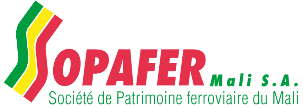 DIRECTION GENERALE============Avis d’Appel d’Offres Restreint (AAOR)	Date :		AAOR N° : 001/SOPAFER-MALI SAObjet : Fourniture d’équipements mécaniques et d’outillages pour les travaux de la voie ferrée au compte de la Société de Patrimoine Ferroviaire du Mali (SOPAFER-Mali SA) en lot unique.Messieurs, Mesdames,La Société de Patrimoine Ferroviaire du Mali (SOPAFER-Mali SA) dispose des fonds afin de financer la fourniture d’équipements mécaniques et d’outillages pour les travaux de la voie ferrée en lot unique, et à l’intention d’utiliser une partie de ces fonds pour effectuer des paiements au titre dudit Marché.Dans le cadre de l’exécution du projet d’acquisition d’équipements mécaniques et d’outillages, sous financement du Budget SOPAFER-Mali SA, j’ai l’honneur de vous inviter à prendre part à un Appel d’offres restreint pour la : fourniture d’équipements mécaniques et d’outillages pour les travaux de la voie ferrée au compte de la Société de Patrimoine Ferroviaire du Mali (SOPAFER-Mali SA) en lot unique. Les fournitures concernent : une bourreuse pour voie métrique, trois motolories pour voie métrique, deux perceuses à rail standard, une perceuse portative pour traverse en bois, deux tirefonneuses, deux tronçonneuses à rail portatives, des Battes à bourrer avec et sans manche, deux presses à redresser les rails hydrauliques manuelles, etc.Le délai d’exécution est de deux (02) mois. Le présent Appel d’offres a été adressé aux candidats inscrits sur la liste restreinte, dont les noms figurent ci-après :La passation du Marché sera conduite par Appel d’offres restreint tel que défini dans le code des Marchés publics à l’article 54.Le Dossier d’Appel d’offres Restreint sera adressé par courriel aux candidats inscrits sur la liste restreinte. Les offres devront être soumises à l’adresse ci-après : Société de Patrimoine Ferroviaire du Mali (SOPAFER-Mali SA), 310 Rue de la Roseraie, Centre commercial Bamako, au plus tard le……………………… à 10 heures TU en un (1) original et deux (02) copies. Les offres remises en retard ne seront pas acceptées.Les offres doivent comprendre une garantie de soumission bancaire, d’un montant de dix millions (10 000 000) F CFA conformément aux dispositions de l’article 69 du Code des marchés publics).Les Soumissionnaires resteront engagés par leur offre pendant une période de quatre-vingt-dix (90) jours à compter de la date limite du dépôt des offres comme spécifiées au point 19.1 des IC et au DPAO.Les offres seront ouvertes en présence des représentants des soumissionnaires qui souhaitent assister à l’ouverture des plis le……………………………….à 10 h 30 min à l’adresse suivante : salle de réunion de la Société de Patrimoine ferroviaire du Mali (SOPAFER-Mali SA) sise au 310 Rue de la Roseraie, Centre commercial Bamako, Directeur Général email : ibramaiga@gmail.com, Tel : 62 78 62 62/76 10 63 45, Directeur Général Adjoint email : insblo@hotmail.com Tel : 66 73 10 91/66 75 51 17, Directeur Administratif et Financier, email : behbaya@gmail.com, Tel : 65 98 00 49/79 30 36 98.	Veuillez agréer, Madame/Monsieur, l’assurance de ma considération distinguée.      Bamako, le           Le Directeur,Ibrahim MAIGA            Médaillé du Mérite NationalN°Noms des fournisseursAdressesPays1POUGET8 allée du Val du Moulin 93241 STAINS Cedex 1/+33.1.48.26.62.12 / +33.1.48.22.37.15pouget.rail@wanadoo.frFrance2GEISMAR (Société des Anciens Etablissements LUCIEN GEISMAR)Société par actions simplifiée au capital de 11.250.000 euros, immatriculée au Registre du Commerce et des Sociétés de Nanterre sous le N° 562 076 117, ayant son siège social au 113 bis avenue Charles de Gaulle – Neuilly sur Seine, FranceFrance3DAXI SAZoning Industriel 2ème Rue, 20 6040 Jumet Belgique  +32 71 37 22 20 info@daxi.beBelgique